Name:                                                            Date:Connect lines and write the sick nameMedicine    　　　 Name                                Sick          　Name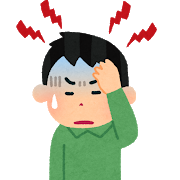 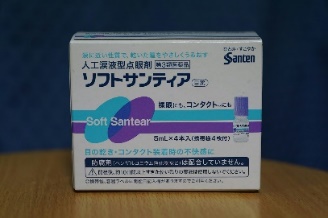 eye drops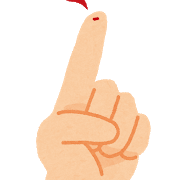 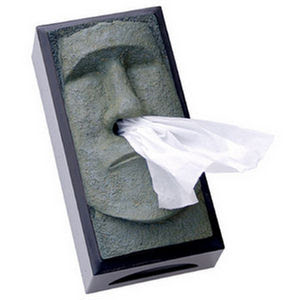 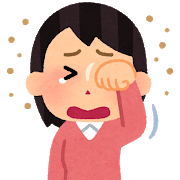 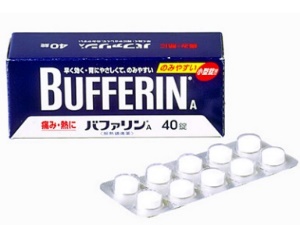 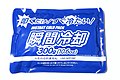 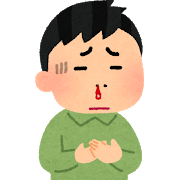 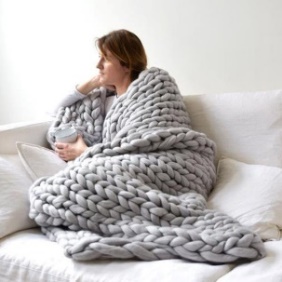 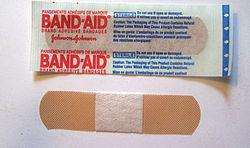 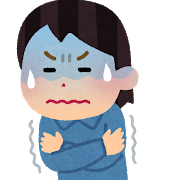 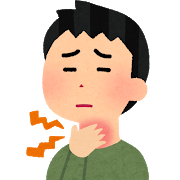 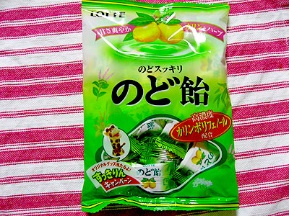 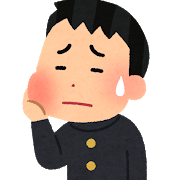 Activity number 2Pick one medicine name and one sick name.MEDICINE ___________________                  SICK______________You are sick. You need help. Find help. Ask your classmates for help.Pick 1 illness and 1 medicine from above. How to play:Play rock, paper, scissors. Winner is AA: Excuse me, I have a ________ (sick name)B: Ok here you are. Find your correct medicine. Write down the name of the student in the good medicine.Write down the name of the medicine in the bad medicine.If you get 3 bad medicine you die. 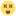 If you get 3 good medicine please come to the teacher and get a sticker.GOOD MedicineBAD Medicine